APSTIPRINĀTSIepirkuma komisijas 2019.gada 23.janvāra sēdē, protokols Nr.1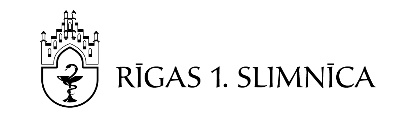 Publisko iepirkumu likuma 10.pantā noteiktajā kārtībā organizētā iepirkuma„Par darbinieku un pacientu fizisku aizsardzību un kustamās mantas un nekustamā īpašuma apsardzi Rīgas 1.slimnīcā”NOLIKUMSIepirkuma identifikācijas numurs - R1S 2019/iep-9I VISPĀRĪGĀ INFORMĀCIJAIepirkuma identifikācijas numurs: R1S 2019/iep-9Pasūtītājs:SIA “Rīgas 1.slimnīca”Reģistrācijas Nr. 40003439279Adrese: Rīgā, Bruņinieku ielā 5k-2, LV – 1001Tālrunis +371 67366288; fakss +371 67378880.Iepirkuma priekšmets: darbinieku un pacientu fiziskas aizsardzības, kustamās mantas un nekustamā īpašuma apsardzes pakalpojuma nodrošināšana 24 stundas diennaktī ar vienu apsardzes posteni SIA “Rīgas 1.slimnīca”, Rīgā, Bruņinieku ielā 5k-2, saskaņā ar iepirkuma nolikuma un tā pielikumu nosacījumiem; CPV kods –79710000-4;iepirkuma priekšmets netiek dalīts daļās. Piedāvājums iesniedzams par visu iepirkuma priekšmetu.Līguma izpildes laiks un vieta:paredzamais līguma darbības laiks – 12 kalendārie mēneši no līguma noslēgšanas brīža;līguma izpildes vieta: SIA “Rīgas 1.slimnīca”, Rīgā, Bruņinieku ielā 5k-2. Iepirkuma komisija - iepirkumu organizē un realizē SIA “Rīgas 1.slimnīca” valdes izveidota iepirkuma komisija.Pasūtītāja kontaktpersona: SIA “Rīgas 1.slimnīca” Iepirkumu nodaļas vadītājs M.Pukinskis, tālr. 67366288; e-pasts: martins.pukinskis@1slimnica.lv;kontaktpersona iepirkuma laikā sniedz tikai organizatorisku informāciju.Pretendenta iespējas iepazīties un saņemt iepirkuma nolikumu: Pretendents var iepazīties ar nolikumu pasūtītāja pircēja profilā https://www.eis.gov.lv. Jautājumu gadījumā norādītajā adresē iepirkuma komisija ievietos papildu informāciju. Ieinteresētais piegādātājs uzņemas atbildību sekot līdzi iepirkuma komisijas sniegtajām atbildēm uz ieinteresēto piegādātāju jautājumiem, kas tiks publicētas pasūtītāja pircēja profilā pie attiecīgā nolikuma; ar nolikumu, t.sk., tā pielikumiem, drukātā veidā var iepazīties katru darba dienu no plkst. 8:00 līdz plkst. 16:00 pasūtītāja telpās: slimnīcas administrācijas telpās, Rīga, Bruņinieku iela 5k-2, korpuss Nr.2, 3.stāvs, 21.kabinets, iepriekš piesakoties pie nolikumā norādītās kontaktpersonas.Piedāvājumu iesniegšanas datums, laiks un kārtība:piedāvājumi jāiesniedz ne vēlāk kā līdz 2019.gada 7.februārim plkst. 10:00 pasūtītāja telpās, Rīgā, Bruņinieku ielā 5k-2, 2.korpusā, 3.stāvā, 21.kab.;Pretendents iesniedz piedāvājumu personīgi vai atsūta pa pastu. Nosūtot piedāvājumu pa pastu, pretendents uzņemas atbildību par piedāvājuma saņemšanu līdz nolikumā noteiktajam termiņam. Piedāvājumi pēc nolikumā norādītā iesniegšanas termiņa netiks pieņemti, bet pa pastu saņemtie piedāvājumi tiks nosūtīti atpakaļ pretendentam;Pretendentam ir tiesības prasīt apstiprinājumu par saņemšanu uz pretendenta sagatavotas veidlapas;Pretendents ir tiesīgs atsaukt iesniegto piedāvājumu, rakstveidā par to paziņojot pasūtītājam. Piedāvājuma atsaukšana nav grozāma, un tā izbeidz turpmāku pretendenta līdzdalību iepirkumā;pirms nolikuma 8.1.apakšpunktā noteiktā piedāvājuma iesniegšanas termiņa beigām pretendents ir tiesīgs grozīt iesniegto piedāvājumu. Paziņojums par grozījumiem piedāvājumā sagatavojams, noformējams un iesniedzams tāpat kā piedāvājums (atbilstoši nolikuma prasībām) un uz tā ir jābūt norādei, ka tie ir sākotnējā piedāvājuma grozījumi;Pretendentam Finanšu piedāvājums un atšifrējums papildus jāiesniedz elektroniskā veidā MS Excel formātā (CD diskā vai citā datu nesējā), ja dokumentārā veidā iesniegtā informācija atšķiras no elektroniskā formā iesniegtās, iepirkumu komisija vērtēs dokumentārā veidā iesniegto informāciju;Pretendentam pilnībā jāsedz piedāvājuma sagatavošanas un iesniegšanas izmaksas.II PIEDĀVĀJUMA NOFORMĒJUMS UN SATURSPiedāvājuma noformējuma prasības:piedāvājums jāievieto slēgtā, aizzīmogotā iepakojumā tā, lai tajā iekļautā informācija nebūtu redzama un pieejama līdz piedāvājumu atvēršanas brīdim;uz iepakojuma jānorāda:piedāvājums iepirkumam „Par darbinieku un pacientu fizisku aizsardzību un kustamās mantas un nekustamā īpašuma apsardzi Rīgas 1.slimnīcā” (ID Nr. R1S 2019/iep-9);atzīme: „Neatvērt līdz 2019.gada 7.februārim plkst.10.00”;Pretendenta nosaukums, reģistrācijas numurs, adrese, tālrunis, e-pasts;Pretendenta kontaktpersonas vārds, uzvārds un kontakttālrunis.Piedāvājuma sagatavošana:katrs piedāvājuma eksemplārs jāiesniedz atsevišķi iesietā sējumā;piedāvājums jāsagatavo latviešu valodā. Dokumentiem svešvalodā jāpievieno tulkojums latviešu valodā;piedāvājumā ietvertajiem dokumentiem jābūt skaidri salasāmiem, lai izvairītos no jebkādiem pārpratumiem. Vārdiem un skaitļiem jābūt bez iestarpinājumiem vai labojumiem, izdzēsumiem vai aritmētiskām kļūdām;pretendents iesniedz piedāvājumu par visu iepirkuma priekšmetu;pretendents iesniedz tikai vienu piedāvājuma variantu.Piedāvājumam jābūt:cauršūtam tā, lai nebūtu iespējams nomainīt lapas, uz pēdējās lapas aizmugures cauršūšanai izmantojamo auklu jānostiprina ar pārlīmētu lapu, kurā norādīts cauršūto lapu skaits, ko ar savu parakstu apliecina pretendenta uzņēmuma (uzņēmējsabiedrības) vadītājs vai tā pilnvarotā persona;secīgi numurētām lapām;pievienotam satura rādītājam.Piedāvājums jāparaksta pretendenta pārstāvim, kuram ir paraksta tiesības vai tā pilnvarotai personai, piedāvājumā iekļaujot attiecīgo pilnvaru. Ja piedāvājumu iesniedz Pretendentu apvienība vai personālsabiedrība, piedāvājumā papildus norāda personu, kura iepirkumā pārstāv attiecīgo Pretendenta apvienību vai personālsabiedrību, kā arī katras personas atbildības sadalījumu.Pretendents piedāvājumu iesniedz divos eksemplāros: viens oriģināleksemplārs ar norādi „ORIĢINĀLS” un viena kopija ar norādi „KOPIJA”. Ja pastāvēs jebkāda veida pretrunas starp oriģinālu un kopiju, noteicošais būs oriģināls.Ja pretendents iesniedz dokumentu kopijas, tās jāapliecina normatīvajos aktos noteiktajā kārtībā. Iesniedzot piedāvājumu, pretendents ir tiesīgs visu iesniegto dokumentu atvasinājumu un tulkojumu pareizību apliecināt ar vienu apliecinājumu atbilstoši Ministru kabineta 2010.gada 28.septembra noteikumiem Nr.916 “Dokumentu izstrādāšanas un noformēšanas kārtība”, ja viss piedāvājums ir cauršūts vai caurauklots.III Nosacījumi PRETENDENTA dalībai IEPIRKUMĀ un Kvalifikāciju apliecinošie dokumentiKomisija neizskata Pretendenta piedāvājumu un izslēdz Pretendentu no turpmākās dalības iepirkuma procedūrā, ja Pretendents atbilst PIL 42.panta pirmajā daļā noteiktajiem izslēgšanas nosacījumiem. Pasūtītājs izslēgšanas nosacījumu pārbaudi veic PIL 42.pantā noteiktajā kārtībā, ņemot vērā PIL 42.panta trešajā, ceturtajā, piektajā, septītajā daļā noteikto.Prasības attiecībā uz Pretendenta atbilstību profesionālās darbības veikšanai:Pretendents, t.sk., personālsabiedrība un visi personālsabiedrības biedri (ja piedāvājumu iesniedz personālsabiedrība) vai visi personu apvienības dalībnieki (ja piedāvājumu iesniedz personu apvienība), kā arī apakšuzņēmēji (ja Pretendents plāno piesaistīt apakšuzņēmējus) normatīvajos tiesību aktos noteiktajos gadījumos ir reģistrēti komercreģistrā vai līdzvērtīgā reģistrā ārvalstīs.Pretendentam ir kompetentas iestādes izsniegta atļaujas (licence), kas apliecina, ka Pretendentam, t.sk., personālsabiedrībai un visiem personālsabiedrības biedriem (ja piedāvājumu iesniedz personālsabiedrība) vai visi personu apvienības dalībniekiem (ja piedāvājumu iesniedz personu apvienība), kā arī apakšuzņēmējiem (ja Pretendents plāno piesaistīt apakšuzņēmējus) normatīvajos tiesību aktos noteiktajos gadījumos ir tiesības sniegt fiziskās apsardzes pakalpojumus.Prasības attiecībā uz Pretendenta saimnieciskajām, profesionālajām un tehniskajām spējām:Pretendentam iepriekšējo trīs gadu laikā ir pieredze fiziskās apsardzes pakalpojumu sniegšanā (vismaz 12 nepārtrauktus mēnešus) vismaz vienā objektā, kurā apsargājamā objekta teritorijas platība ir ne mazāk kā 5 ha, telpu kopējā platība ne mazāka kā 30 000 m2  un objektā ir vismaz 1 apsardzes postenis;Pretendenta vispārējam apgrozāmo līdzekļu koeficientam (to aprēķina, dalot apgrozāmo līdzekļu summu ar īstermiņa parādu summu) saskaņā ar pēdējās, normatīvajos aktos noteiktajos termiņos auditētās un zvērināta revidenta apstiprinātās (ja to nosaka normatīvo aktu prasības) gada pārskatam pievienotās finanšu gada bilances datiem jābūt vismaz 1 (viens).Pretendenta iepriekšējo trīs auditēto  un apstiprināto (ja to nosaka normatīvo aktu prasības) gada pārskatu gados vidēji ir ne mazāks kā 300 000 (trīs simti tūkstoši) EUR;Pretendentam ir diennakts centrālā apsardzes pults;Pretendentam Rīgas Vidzemes priekšpilsētā ir izvietota operatīvās reaģēšanas vienība ar vismaz 3 (trīs) trafaretām operatīvajām automašīnām;Pretendents nodrošinās vienas operatīvās automašīnas pastāvīgu – 24 (divdesmit četras) stundas diennaktī – atrašanos Pasūtītāja objektā;fiziskās apsardzes pakalpojumu veiks Pretendenta darbinieki, kuriem ir atbilstoši spēkā esoši apsardzes sertifikāti;apsardzes darbiniekiem iepriekšējo 3 gadu laikā ir pieredze (vismaz 12 nepārtrauktus mēnešus) fiziskās apsardzes darbā ar ne mazāk kā 50 videonovērošanas kamerām vienā objektā;apsardzes darbiniekiem iepriekšējo 3 gadu laikā jābūt pieredzei vismaz viena objekta, ne mazāk kā 30 000 m2 lielas telpu platības un teritorijas platība ne mazāka kā 5 ha, fiziskā apsardzē (vismaz 12 nepārtrauktus mēnešus). Iesniedzamo dokumentu saraksts:pieteikums dalībai iepirkumā (sagatavots atbilstoši iepirkuma nolikuma 1.pielikumam);dokuments, kas apliecina piedāvājumu parakstījušās personas tiesības pārstāvēt Pretendentu. Dokuments nav jāiesniedz, ja Pasūtītājs minēto informāciju var iegūt no Uzņēmumu reģistra;apliecinājums par neatkarīgi izstrādātu piedāvājumu (sagatavots atbilstoši iepirkuma nolikuma 2.pielikumam). Ja pieteikumu dalībai konkursā iesniedz personu apvienība, apliecinājumu aizpilda visas personas, kas ietilpst apvienībā;ja Pretendents ir reģistrēts citā valstī, jāiesniedz attiecīgajā valstī izsniegta uzņēmuma reģistrācijas apliecības vai izziņa (-s), kas apliecina, ka Pretendents, personu grupas dalībnieki, personālsabiedrības dalībnieki un apakšuzņēmēji ir reģistrēti likumā noteiktajā kārtībā. Par Latvijas Republikā reģistrētu Pretendentu komisija pārbaudīs informāciju Uzņēmuma reģistra interneta mājaslapā www.ur.gov.lv;ārvalstīs reģistrēts vai dzīvojošs Pretendents ir tiesīgs iesniegt attiecīgās ārvalsts kompetentās institūcijas izziņu, kas apliecina, ka uz Pretendentu nav attiecināmi PIL 42.panta pirmajā daļā noteiktie izslēgšanas nosacījumi (saskaņā ar Publisko iepirkumu likuma 41.panta trešo daļu ārvalstu kompetento institūciju izsniegtās izziņas un citus dokumentus pasūtītājs pieņem un atzīst, ja tie izdoti ne agrāk kā sešus mēnešus pirms iesniegšanas dienas, ja vien izziņas vai dokumenta izdevējs nav norādījis īsāku tā derīguma termiņu);Pretendents ir tiesīgs iesniegt attiecīgās ārvalsts kompetentās institūcijas izziņu, kas apliecina, ka uz Pretendenta ārvalstu amatpersonu, kura ir Pretendenta valdes vai padomes loceklis, pārstāvēttiesīgā persona vai prokūrists, vai persona, kura ir pilnvarota pārstāvēt Pretendentu darbībās, kas saistītas ar filiāli, nav attiecināmi PIL 42.panta pirmās daļas 1.punktā noteiktie izslēgšanas nosacījumi (saskaņā ar Publisko iepirkumu likuma 41.panta trešo daļu ārvalstu kompetento institūciju izsniegtās izziņas un citus dokumentus pasūtītājs pieņem un atzīst, ja tie izdoti ne agrāk kā sešus mēnešus pirms iesniegšanas dienas, ja vien izziņas vai dokumenta izdevējs nav norādījis īsāku tā derīguma termiņu);brīvā formā sagatavota informācija par to, vai Pretendenta uzņēmums vai tā piesaistītā apakšuzņēmēja uzņēmums atbilst mazā vai vidējā uzņēmuma statusam (mazais uzņēmums ir uzņēmums, kurā nodarbinātas mazāk nekā 50 personas un kura gada apgrozījums un/vai gada bilance kopā nepārsniedz 10 miljonus euro. Vidējais uzņēmums ir uzņēmums, kas nav mazais uzņēmums, un kurā nodarbinātas mazāk nekā 250 personas un kura gada apgrozījums nepārsniedz 50 miljonus euro, un/vai, kura gada bilance kopā nepārsniedz 43 miljonus euro);Pretendents ir tiesīgs iesniegt Eiropas vienoto iepirkuma procedūras dokumentu kā sākotnējo pierādījumu atbilstībai paziņojumā par līgumu vai nolikumā noteiktajām Pretendentu atlases prasībām. Ja Pretendents izvēlējies iesniegt Eiropas vienoto iepirkuma procedūras dokumentu, lai apliecinātu, ka tas atbilst paziņojumā par līgumu vai nolikumā noteiktajām Pretendentu atlases prasībām, tas iesniedz šo dokumentu arī par katru personu, uz kuras iespējām Pretendents balstās, lai apliecinātu, ka tā kvalifikācija atbilst paziņojumā par līgumu vai nolikumā noteiktajām prasībām, un par tā norādīto apakšuzņēmēju, kurš veic vismaz 10 % (desmit procenti) no līguma vērtības. Personu apvienība iesniedz atsevišķu Eiropas vienoto iepirkuma procedūras dokumentu par katru tās dalībnieku. Pretendents var Pasūtītājam iesniegt Eiropas vienoto iepirkuma procedūras dokumentu, kas ir bijis iesniegts citā iepirkuma procedūrā, ja tas apliecina, ka tajā iekļautā informācija ir pareiza. Ja Pretendents izvēlējies iesniegt Eiropas vienoto iepirkuma procedūras dokumentu, lai apliecinātu, ka tas atbilst atklāta konkursa Nolikumā noteiktajām pretendentu atlases prasībām, Komisija jebkurā brīdī iepirkuma procedūras laikā var lūgt Pretendentam iesniegt visus vai daļu no dokumentiem, kas apliecina atbilstību nolikumā noteiktajām Pretendentu atlases prasībām;Pretendenta apstiprināta Tehniskā specifikācija (sagatavota atbilstoši iepirkuma nolikuma 3.pielikumam);brīvā formā sagatavota informācija ar Pretendenta operatīvo brigāžu skaitu Rīgas pilsētā;Pretendenta aizpildīts Finanšu piedāvājums (sagatavots atbilstoši iepirkuma nolikuma 4.pielikumam) un mēneša summas veidošanās detalizēts atšifrējums (brīvā formā). Kopējo cenu par pakalpojumu norāda euro (EUR) ar divām zīmēm aiz komata. Cenā jāiekļauj visi ar pakalpojuma sniegšanu saistītie izdevumi, t.sk., administratīvās izmaksas (piemēram, transporta izdevumus, visa veida sakaru izmaksas u.c.). Papildu izmaksas līguma darbības laikā netiks pieļautas;kompetentas iestādes izsniegtās atļaujas (licence) kopija, kas apliecina, ka Pretendentam ir tiesības sniegt fiziskās apsardzes pakalpojumus;Pretendenta brīvā formā sagatavota informācija ar likviditātes koeficientu, papildus pievienojot atbilstošu bilanci. Ja piedāvājumu iesniedz personālsabiedrība vai piegādātāju apvienība, prasība jāizpilda tiem personu apvienības dalībniekiem, uz kuru finansiālajām spējām Pretendents balstās;Pretendenta brīvā formā sagatavota informācija ar finanšu vidējo apgrozījumu par iepriekšējiem trīs auditētajiem un apstiprinātajiem pārskata gadiem;informācija par Pretendenta pieredzi (norādāma informācija, kas nepieciešama nolikuma 17.1. un 29.3.punktu prasību izpildei) sagatavota atbilstoši iepirkuma nolikuma 5.pielikumam, kā arī iesniegt atsauksmes no sarakstā minētajiem pasūtītājiem;Pretendenta sagatavota informācija (atbilstoši nolikuma 6.pielikumam) par piedāvātajiem darbiniekiem. Sarakstā norādāma tāda informācija, kas apliecina darbinieku atbilstību nolikuma 17.punkta prasībām;aizpildīta Objekta apskates lapa (sagatavots atbilstoši iepirkuma nolikuma 7.pielikumam);ja Pretendents pieaicina apakšuzņēmēju, tad Pretendents iesniedz dokumentāru apliecinājumu (piemēram - sadarbības līgumu) par apakšuzņēmēja piedalīšanos līguma izpildē, kā arī norāda apakšuzņēmējam nododamo darbu apjomu, izteiktu procentos.Pretendents ir atbildīgs par sniegto ziņu patiesumu. Ja iepirkuma komisija, pārbaudot šīs ziņas, noskaidro, ka tās neatbilst patiesībai, pretendents no tālākas līdzdalības iepirkumā tiek izslēgts.IV OBJEKTA APSKATEObjekta apsekošana:Pretendentiem OBLIGĀTI ir jāveic apsekošana;Pretendentu, kuri nebūs veikuši apsekošanu un piedāvājumam pievienojuši Pasūtītāja parakstītu Objekta apskates lapu (7.pielikums), piedāvājumi netiks izvērtēti;apsekošana notiks 2019.gada 31.janvārī, plkst. 10:00, 20.korpusā. Pretendentam ir iespēja vienoties par citu vēlamo laiku ar zemāk norādīto kontaktpersonu. Apskati organizēs Inženiertehniskās un saimniecības nodaļas vadītājs Sandis Ozoliņš, kontakttālrunis- 29211407;ierodoties uz apskati, ieinteresēto piegādātāju pārstāvjiem jābūt Pretendenta pilnvarai veikt objekta apskati;objekta apskates laikā ieinteresētajām personām tiek dota iespēja pārliecināties par visu objekta lielumu precizitāti un precizēt neskaidrības;Pretendenta pārstāvim apskates laikā jānovērtē objekts tā, lai Pretendenta piedāvājumā būtu ietverti visi ar pakalpojuma sniegšanu saistītie izdevumi pilnā apjomā atbilstoši tehniskajai specifikācijai;ierodoties uz apsekošanu, Pretendentam jāņem līdzi sagatavots pielikums Nr.7 – 2 eksemplāros, no kuriem viens paliks pie Pretendenta, otrs pie Pasūtītāja. V Piedāvājumu vērtēšanaPiedāvājuma pārbaude saskaņā ar nolikuma II nodaļas prasībām. Ja iepirkuma komisija vērtēšanas procesā konstatēs tādu piedāvājuma neatbilstību nolikuma II nodaļas prasībām, kura var ietekmēt turpmāko lēmumu pieņemšanu attiecībā uz Pretendentu, iepirkuma komisija var pieņemt lēmumu par piedāvājuma tālāku nevērtēšanu.Pretendentu atlase:iepirkuma komisija pārbauda, vai Pretendents ir iesniedzis visus nolikuma III nodaļā pieprasītos dokumentus un tie atbilst nolikuma III nodaļā noteiktajiem kritērijiem;ja nav iesniegts kāds no nolikuma III nodaļā norādītajiem dokumentiem vai to saturs neatbilst nolikuma prasībām, vai piedāvājums aizpildīts nepilnīgi, Pretendents tiek izslēgts no turpmākās dalības iepirkumā un piedāvājums tālāk netiek vērtēts.Finanšu piedāvājumu vērtēšana:pēc Pretendentu atlases komisija veic finanšu piedāvājumu atbilstības pārbaudi;finanšu piedāvājumu atbilstības pārbaudes laikā komisija izvērtē finanšu piedāvājumu atbilstību nolikumā noteiktajām prasībām;ja Pretendenta finanšu piedāvājums neatbilst nolikuma prasībām, komisija turpmāk šo piedāvājumu neizskata;vērtējot finanšu piedāvājumu, iepirkuma komisija pārbaudīs, vai piedāvājumā nav aritmētisku kļūdu. Ja iepirkuma komisija konstatēs aritmētiskās kļūdas, tā veiks pārrēķinu un turpmākajā vērtēšanas procesā izmantos laboto atlaidi;ja iepirkuma komisijai radīsies šaubas, ka Pretendenta piedāvājums ir uzskatāms par nepamatoti lētu piedāvājumu, iepirkuma komisija pieprasīs Pretendentam paskaidrojumus par piedāvāto līgumcenu. Ja Pretendenta piedāvājums tiks atzīts par nepamatoti lētu piedāvājumu, Pretendents no turpmākas dalības iepirkumā tiks izslēgts.Komisija ir tiesīga piedāvājumu atbilstības pārbaudi veikt tikai Pretendentam, kuram būtu piešķiramas iepirkuma līguma slēgšanas tiesības. Komisija pēc saviem ieskatiem nepieciešamības gadījumā ir tiesīga izvēlēties citu Pretendentu iesniegto piedāvājumu vērtēšanas posmu secību, lai iespējami efektīvākā un īsākā laikā izvērtētu konkursā iesniegtos piedāvājumus. Piemērojot citu piedāvājuma posmu vērtēšanas secību, jebkurā gadījumā Komisija ievēro nolikumā noteikto piedāvājuma izvēles kritēriju, izvirzītās atlases prasības, Tehniskās specifikācijas un PIL 2.pantā ietvertos likuma mērķus.Komisija par Pretendentu, kuram būtu piešķiramas līguma slēgšanas tiesības, pārbauda, vai uz Pretendentu nav attiecināmi PIL 42.pantā minētie izslēgšanas nosacījumi, nepieciešamo informāciju iegūstot no EIS (attiecībā uz Latvijā reģistrētiem Pretendentiem).Iepirkumu komisija izvēlas saimnieciski visizdevīgāko piedāvājumu no piedāvājumiem, kas atbilst nolikuma prasībām un Tehniskajai specifikācijai, ar nosacījumu, ka pretendents atbilst atlases prasībām un piedāvājums nav nepamatoti lēts.Vērtējot piedāvājumu, iepirkumu komisija ņem vērā tā kopējo cenu bez pievienotās vērtības nodokļa.Saimnieciski visizdevīgākā piedāvājuma vērtēšanas kritēriji un to īpatsvars:Kritērijā „Cena (bez )” piedāvājumam ar viszemāko cenu (lētākā piedāvājuma cena) tiek piešķirts maksimālais punktu skaits (85), bet pārējiem piedāvājumiem punkti tiks aprēķināti saskaņā ar formulu:P=Ax/Ay*Pmax, kur:	Ax – lētākā piedāvājuma cena,	Ay – vērtējamā piedāvājuma cena,	Pmax– noteiktais maksimālais punktu skaits kritērijā,			P- vērtējamā piedāvājuma iegūtais punktu skaits kritērijā.Kritērijā „Operatīvo transportlīdzekļu skaits Rīgas pilsētā” piedāvājumam ar vislielāko operatīvo transportlīdzekļu skaitu tiek piešķirts maksimālais punktu skaits (10), bet pārējiem piedāvājumiem punkti tiks aprēķināti saskaņā ar formulu:P=Bx/By*Pmax, kur:		Bx – vērtējamais operatīvo transportlīdzekļu skaits Rīgas pilsētā,		By – lielākais operatīvo transportlīdzekļu skaits Rīgas pilsētā,		Pmax– noteiktais maksimālais punktu skaits kritērijā,		P – vērtējamā piedāvājuma iegūtais punktu skaits kritērijā.Kritērijā „Pretendenta kvalifikācija” Pretendentam ar vislielāko pieredzi iepriekšējo 3 gadu laikā ārstniecības iestāžu fiziskās apsardzes nodrošināšanā tiek piešķirts maksimālais punktu skaits (5), bet pārējiem piedāvājumiem punkti tiks aprēķināti saskaņā ar formulu:P=Cx/Cy*Pmax, kur:		Cx – vērtējamais ārstniecības iestāžu skaits,		Cy – lielākais ārstniecības iestāžu skaits,		Pmax– noteiktais maksimālais punktu skaits kritērijā,		P – vērtējamā piedāvājuma iegūtais punktu skaits kritērijā.Kopvērtējums katram piedāvājumam tiek iegūts, saskaitot visos kritērijos iegūtos punktus.Par saimnieciski visizdevīgāko tiks atzīts piedāvājums, kurš ieguvis visaugstāko vērtējumu saskaņā ar 29.punktā noteiktajiem piedāvājumu vērtēšanas un izvēles kritērijiem. Gadījumā, ja divi vai vairāk pretendenti ir ieguvuši vienādu punktu skaitu, priekšroka tiks dota tam pretendentam, kurš saņēmis augstāko punktu skaitu nolikuma 29.1.punktā minētajā kritērijā. Ja arī cena būs vienāda, uzvarētāja noteikšanai tiks veikta loze. Par izlozes norisi (datumu un laiku), katrs izlozes dalībnieks tiks informēts, nosūtot tam elektroniski vēstuli. Pretendentam ir tiesības, bet ne pienākums piedalīties izlozē. Ja Pretendents nepiedalīsies izlozē, tad viņam nav tiesības celt iebildumus par notikušās izlozes rezultātiem.Jebkurā piedāvājumu novērtēšanas stadijā komisija var pieņemt lēmumu par eksperta pieaicināšanu piedāvājuma izvērtēšanai, informācijas pieprasījumiem, kā arī citus lēmumus, kas ir nepieciešami piedāvājumu pilnīgai izvērtēšanai saskaņā ar šo nolikumu un Publisko iepirkumu likumu.VI VISPĀRĒJIE LĪGUMISKIE NOSACĪJUMI Ar iepirkuma uzvarētāju tiks slēgts iepirkuma līgums, pamatojoties uz iepirkuma nolikumu, tehnisko specifikāciju un finanšu piedāvājumu.Ja izraudzītais pretendents atsakās slēgt iepirkuma līgumu ar pasūtītāju, komisijai ir tiesības izvēlēties nākamo saimnieciski izdevīgāko piedāvājumu, kas atbilst nolikumam un tehniskās specifikācijas prasībām.Pielikumi:1.pielikums − Pieteikuma veidlapa par piedalīšanos iepirkuma procedūrā;2.pielikums – Apliecinājums par neatkarīgi izstrādātu piedāvājumu;3.pielikums – Tehniskā specifikācija;4.pielikums – Finanšu piedāvājums;5.pielikums – Pieredzes apraksts;6.pielikums – Pretendenta piesaistītā personāla saraksts;7.pielikums – Objekta apsekošanas akts.Saimnieciski izdevīgākā piedāvājuma vērtēšanas kritērijiMaksimālā skaitliskā vērtībaACena (bez )85BOperatīvo transportlīdzekļu skaits Rīgas pilsētā10CPretendenta kvalifikācija5Maksimālais iespējamais kopējais punktu skaits100